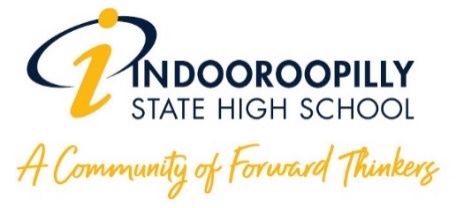 Senior Secondary Programs of Excellence Application FormComplete this form after reading the information provided in the Senior Course Guide: https://indoorooshs.eq.edu.au/curriculum/senior-secondary Return this form to our Enrolment Managers in-person via our Administration Office or email: enrolment@indoorooshs.eq.edu.au no later than Friday 4 August 2023STEP 1 – Personal Details (To be completed by student and parent/carer.)STEP 2: Indicate which Senior Secondary Program of Excellence you wish to apply for: (Write 1, 2 in preference order if relevant)STEP 3: Indicate the ATAR Leap Subject you wish to apply for:(Write a maximum of two preferences in order if relevant, i.e. 1, 2)	STEP 4: If you also are a Junior Secondary Excellence program student continuing into a Year 11 course, indicate here:	STEP 5a - Year 9 Semester One Subject ResultsSTEP 5b – Describe your reasons for applying for the program(s).  What benefits and challenges of being in the program you expect?  (maximum 100 words)STEP 5c – What academic and personal skills/attributes do you have that makes you suitable for the program(s)?  How do these relate to the subject/s program/s you wish to Leap? (maximum 100 words)STEP 5d – List two current / previous teachers you have spoken with who support your application and are willing to speak to the relevant Head of Department in support of your application if required.Students/Parents/Carers, please return this form to our Enrolment Managers via enrolment@indoorooshs.eq.edu.au or in-person via our Main Administration Office no later than Friday 4 August 2023.STEP 6 - TO BE COMPLETED BY HEAD OF DEPARTMENTHeads of Department, please return this form to our Enrolment Managers via enrolment@indoorooshs.eq.edu.au or in-person via our Main Administration Office. STEP 7 - TO BE COMPLETED BY SENIOR EXECUTIVE TEAM MEMBERStudent name:Connect class:Parent/Carer name:Australian Tertiary Admissions Rank (ATAR) Leap Program (go to Step 3)International Baccalaureate Diploma Preparation Program (go to Step 5)Aerospace SystemsAncient HistoryChineseDanceDramaEconomicsFilm, Television and New MediaGeographyLegal StudiesLiteratureMathematical MethodsModern HistoryMusicPhysical EducationSpanishSpecialist Mathematics*Visual Art*Applications from Maths & Engineering Acceleration students onlyYear 11 Chinese (Chinese Acceleration)Year 11 Mathematical Methods (Maths & Engineering Acceleration)Year 11 Music (Music Acceleration)Year 11 Spanish (Spanish Immersion)SubjectA-E ResultEffortBehaviourTeacherTeacher’s NameSubject(s) taught and whenStudent signature:Date:Parent/Carer signature:Date:HOD Name:Approved for consideration:Approved for consideration: Yes      No     Comments / detailsHOD signature:Date:SET Member Name:Approved: Yes      No     Comments / detailsSET signature:Date: